Weston Mill Community Primary Academy Year 3&4 Long Term Curriculum Plan 2021-2022House Days:Unit/ThemeUnit/ThemeShang Dynasty(7 weeks)Journey Through North America (7 weeks)Ancient Rome(7 weeks)Australia(6 weeks)Ancient Greece(5 weeks)Inventions Which Changed the World (7 weeks)Destination Destination To create a board game based on the Shang Dynasty.To create an art gallery for parents to visit.   To tell the story of Ancient Rome through music, dance and drama.  To create a flap book comparing the UK and Australia.To publish a tourist guidebook about Ancient GreeceTo create and pitch an invention to change the world to HoS (Dragon’s Den style)Big QuestionBig QuestionWhat caused the fall of the Shang Empire?How does water travel through North America?How did Rome become an Empire? How is life different in Australia? What legacy did the Ancient Greeks leave on the western world? Which inventions have changed the world?STEMSTEMSTEM Skills 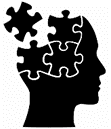 Problem Solving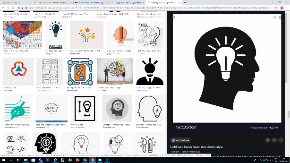 Creativity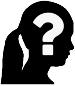 Inquiry Skills 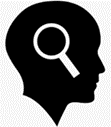 Observation 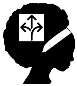 Flexibility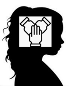 Collaboration STEMSTEMScienceWorking Scientifically To test irrigation system looking at changing one variable – angle or depth of challenge to see the impact on crops.  To create a labelled diagram of the water cycle and use technical vocabulary to describe this process (use North American geography)To understand characteristics of different states of matter and observe what happens when they change state.  To identify the basic function of the digestive system. To identify teeth and know how to keep them healthy. To explain the importance of the skeletal system.  Living things and their habitatsTo recognise that environments can change and how this can impact on living thingsTo classify and organise living things based on their characteristics – classification keys To identify how sounds are made.To recognise that vibrations from sounds travel through a medium to the ear.To find patterns in the pitch and volume of a sound and how that links to vibrations To carry out an experiment which recognises that sounds get fainter as the distance from the sound source increases.STEMSTEMComputingTo create a photo story to portray the rise and fall of Shang Dynasty.  To create an animation of the water cycle using a series of linked frames.  To design and create a Roman game using Scratch.   To use the internet to research Ancient Greece.STEMSTEMComputingNOS: Self Image and Identity NOS: Online Relationships NOS: Online Reputation/Online BullyingNOS: Managing Online Information NOS: Health, Wellbeing and LifestyleNOS: Privacy and Security/Copyright and Ownership STEMSTEMDTTo explore how food was grown and processed in the Shang Dynasty.To explore how food is grown and processed today. To make some food available in the Shang dynasty.To explore raw ingredients and make some food. To research how chariots were using during Roman times. To design a Roman chariot based on research and design brief. To use a range of tools and materials to construct a functioning Roman Chariot. To evaluate their final design against the design brief and plan.  To bake Lamingtons using a range of cooking techniques.To research lighthouses from around the world.To design a lighthouse with a shell or frame. To incorporate a circuit with a bulb or buzzer.To evaluate the design against the design brief. STEMSTEMMathsTo use knowledge of measure and angles to investigate.  STEMSTEMMathsWhite Rose Maths Scheme of LearningWhite Rose Maths Scheme of LearningWhite Rose Maths Scheme of LearningWhite Rose Maths Scheme of LearningWhite Rose Maths Scheme of LearningWhite Rose Maths Scheme of LearningEnglishEnglishStories from other Cultures Explanation Texts Information textRiver poetry Flood by Alvaro F Villa – narrative Instructions – How to build a Roman ChariotNarrative – Myths and LegendsSequence of diary entries linked to the journey in ‘Where the Forest meets the Sea’Letter writing – to school  in Australia Narrative – adventure story Tourist guide about key Greek landmarks To write a biography about a significant inventorTo write a narrative about perseverance linked with Rosie Revere, Engineer(Reading Text)(Reading Text)Tales from China by Cyril BirchThe Willow Pattern Story by Allan DrummondThe Firemaker’s Daughter by Phillip Pullman The Rhythm of the Rain by Grahame Baker-SmithFloor by Alvaro F Villa Escape from Pompeii by Christina Balit Romans on the Rampage by Jeremy StrongA Hero's Quest (Gladiator Boy) by David GrimstoneWhere the Forest Meets the Sea – Jeannie Baker The adventures of OdysseusRosie Revere, EngineerPuffin biographical books (Extraordinary Lives) to support biographies - The extraordinary life of…HistoryHistoryTo find out where China is and where the Shang Dynasty ruled.To create a timeline of the Shang Dynasty using BC and AD.  To evaluate the reliability of different sources about the Shang.To discuss and present their evaluation of the reliability of different sources.To understand what life was like for the Indigenous people of North America. To understand why water was so important to Indigenous people.  To identify key dates in the expansion of the Roman Empire on a timeline. To explore what life was like for people living in Ancient Rome, including: housing, jobs, lifestyle and leisure activities. To identify what life was like as a Roman soldier and why the Roman Army was so powerful.To explore what we can learn about Ancient Rome from the disaster in Pompeii.    To compare the people of Sparta and Athens.To explore significant figures from Ancient Greece – Alexander the Great, Archimedes, Aristotle, Pythagoras. To identify specific achievements of the Ancient Greeks.To explore the history of the Olympics.To understand how the Greeks influenced the western world. To explore the lives pf significant people within design and technology (19th century to modern day)Alexander Graham Bell, James Dyson, Tim Berners-Lee, Nikola Tesla, Steve Jobs, Bill Gates, Mark Zuckerberg GeographyGeographyTo label a modern map of China with the extent of the Shang Dynasty rule.To identify key physical and human geography within China.  To understand why Shang Dynasty was built by a river. To understand how farming provided food for the people of the Shang Dynasty.    To identify countries of North America. To compare climate of different regions of North America.   To locate mountain ranges and rivers on a map of North America.   To understand how a river changes from source to the sea. To locate major cities and significant landmarks of North America. To locate significant places from within the Roman Empire.To understand why Rome was the capital city of the Roman Empire looking at physical and human features.  To explain why aqueducts were important to the people of Ancient Rome.  To explore why people choose to live in urban and rural areas.To identify key human and physical features of Australia.To compare similarities and differences between human and physical features of the UK and Australia.To identify the position and significance of latitude, longitude and the tropics. ArtArtTo make a statue of a nature god or ancestor in the style of the Shang.To research landscape pictures by famous artists – Monet, Turner and Constable.  To research physical or human features to inform a piece of art work. To use simple sketches to plan a landscape picture and experiment with pastels. To draw a piece of landscape art using design ideas. To evaluate a finished piece of art work.  To create a piece of art inspired by aboriginal art work. Mono Printing To use mono printing to recreate the images found on traditional Greek vases.MusicMusicTo find out about musical instruments in the Shang period.To play similar musical instruments to explore the sound of Shang music.To appreciate and demonstrate that music can tell a story or create an emotion.To compose a piece to accompany the story of the fall of the Shang.BBC Music teach – Romans To sing in two parts. To explore pitch, rhythm and tempo in music. To understand and recognise simple music notation. To combine voices and instruments in a performance.  To explore how pop music has developed. To look how music was recorded – records, rapes, CDs, etc. RE RE To find out about which gods the Shang people worshipped.To understand the religious beliefs of the Romans. To identify some Roman gods and explain what they represented to the Roman people.  To identify Greek gods. RE RE What is the Trinity?  Why is it important to Christians?What do Hindus believe God is like? What does it mean to be Hindu in Britain today?Why do Christians call the day Jesus died ‘Good Friday’?For Christians, when Jesus left, what was the impact at Pentecost?How and why do people mark the significant events of life?MFLMFLFrench/Spanish French/Spanish French/SpanishFrench/SpanishFrench/SpanishFrench/SpanishPSHEPSHEWhat strength, skills and interests do we have?  How do we treat each other with respect? How can we manage our feelings? What makes up a person’s identity?How can our choices make a difference to others and the environment?How can we manage risk in different places?PEPEReal PEReal GymGames Real PEReal GymGames Rich ExperiencesRich ExperiencesPen pals in AustraliaSurfing/body boarding/paddle boarding Discovery ListDiscovery ListDateSubject and ObjectivesOutcome